Краткосрочный план урока №70 (4)Раздел долгосрочного плана:  Раздел 7: Генетически модифицированные продуктыРаздел долгосрочного плана:  Раздел 7: Генетически модифицированные продуктыРаздел долгосрочного плана:  Раздел 7: Генетически модифицированные продуктыШкола: 1Школа: 1Школа: 1Дата: 4.03.19Дата: 4.03.19Дата: 4.03.19ФИО учителя: Утеуова А.Б.ФИО учителя: Утеуова А.Б.ФИО учителя: Утеуова А.Б.Класс: 7 АКласс: 7 АКласс: 7 АКоличество присутствующих: отсутствующих:отсутствующих:Тема урокаТема урокаМожем ли мы обойтись без ГМО?  Можем ли мы обойтись без ГМО?  Можем ли мы обойтись без ГМО?  Можем ли мы обойтись без ГМО?  Цели обучения, которые достигаются на данном  уроке (ссылка на учебную программу)Цели обучения, которые достигаются на данном  уроке (ссылка на учебную программу)СГ5− участвовать в диалоге по предложенной проблеме, аргументируя свою точку зрения;СГ6 − оценивать прослушанный материал с точки зрения содержания, использования языковых средств для привлечения внимания, структуры и логики изложения материала.СГ5− участвовать в диалоге по предложенной проблеме, аргументируя свою точку зрения;СГ6 − оценивать прослушанный материал с точки зрения содержания, использования языковых средств для привлечения внимания, структуры и логики изложения материала.СГ5− участвовать в диалоге по предложенной проблеме, аргументируя свою точку зрения;СГ6 − оценивать прослушанный материал с точки зрения содержания, использования языковых средств для привлечения внимания, структуры и логики изложения материала.СГ5− участвовать в диалоге по предложенной проблеме, аргументируя свою точку зрения;СГ6 − оценивать прослушанный материал с точки зрения содержания, использования языковых средств для привлечения внимания, структуры и логики изложения материала.Цели урокаЦели урокаВсе учащиеся смогут понимать основное содержание текста, извлекая главную и второстепенную, известную и неизвестную информациюБольшинство учащиеся смогут оценивать прослушанный материал с точки зрения содержания, использования языковых средств для привлечения внимания, структуры и логики изложения материала Некоторые учащиеся смогут прогнозировать содержание, исходя из основной мысли текста участвовать в диалоге, обмениваясь мнениями по предложенной темеВсе учащиеся смогут понимать основное содержание текста, извлекая главную и второстепенную, известную и неизвестную информациюБольшинство учащиеся смогут оценивать прослушанный материал с точки зрения содержания, использования языковых средств для привлечения внимания, структуры и логики изложения материала Некоторые учащиеся смогут прогнозировать содержание, исходя из основной мысли текста участвовать в диалоге, обмениваясь мнениями по предложенной темеВсе учащиеся смогут понимать основное содержание текста, извлекая главную и второстепенную, известную и неизвестную информациюБольшинство учащиеся смогут оценивать прослушанный материал с точки зрения содержания, использования языковых средств для привлечения внимания, структуры и логики изложения материала Некоторые учащиеся смогут прогнозировать содержание, исходя из основной мысли текста участвовать в диалоге, обмениваясь мнениями по предложенной темеВсе учащиеся смогут понимать основное содержание текста, извлекая главную и второстепенную, известную и неизвестную информациюБольшинство учащиеся смогут оценивать прослушанный материал с точки зрения содержания, использования языковых средств для привлечения внимания, структуры и логики изложения материала Некоторые учащиеся смогут прогнозировать содержание, исходя из основной мысли текста участвовать в диалоге, обмениваясь мнениями по предложенной темеКритерии оцениванияКритерии оцениванияЯзыковые целиЯзыковые целиПолезные выражения для диалогов и письма: Я предполагаю, что…, На мой взгляд,…,  По моему мнению, …., Я полагаю, что … и др.Развивать навыки слушания и говорения: прогнозирования содержания, понимания содержания, навыки диалогической речи, пересказа с трансформацией исходного текста; обогащать словарный запас, использовать в речи ключе вые слова. Полезные выражения для диалогов и письма: Я предполагаю, что…, На мой взгляд,…,  По моему мнению, …., Я полагаю, что … и др.Развивать навыки слушания и говорения: прогнозирования содержания, понимания содержания, навыки диалогической речи, пересказа с трансформацией исходного текста; обогащать словарный запас, использовать в речи ключе вые слова. Полезные выражения для диалогов и письма: Я предполагаю, что…, На мой взгляд,…,  По моему мнению, …., Я полагаю, что … и др.Развивать навыки слушания и говорения: прогнозирования содержания, понимания содержания, навыки диалогической речи, пересказа с трансформацией исходного текста; обогащать словарный запас, использовать в речи ключе вые слова. Полезные выражения для диалогов и письма: Я предполагаю, что…, На мой взгляд,…,  По моему мнению, …., Я полагаю, что … и др.Развивать навыки слушания и говорения: прогнозирования содержания, понимания содержания, навыки диалогической речи, пересказа с трансформацией исходного текста; обогащать словарный запас, использовать в речи ключе вые слова. Привитие ценностей Привитие ценностей Привитие ответственности за свое здоровье через содержание, основную мысль видеоролика, диалоговПривитие ответственности за свое здоровье через содержание, основную мысль видеоролика, диалоговПривитие ответственности за свое здоровье через содержание, основную мысль видеоролика, диалоговПривитие ответственности за свое здоровье через содержание, основную мысль видеоролика, диалоговМежпредметные связиМежпредметные связиВ разделе прослеживаются  межпредметные связи  с предметом «Биология»: используются ключевые словаВ разделе прослеживаются  межпредметные связи  с предметом «Биология»: используются ключевые словаВ разделе прослеживаются  межпредметные связи  с предметом «Биология»: используются ключевые словаВ разделе прослеживаются  межпредметные связи  с предметом «Биология»: используются ключевые словаНавыки использования ИКТНавыки использования ИКТНа уроке используется презентация, видеороликНа уроке используется презентация, видеороликНа уроке используется презентация, видеороликНа уроке используется презентация, видеороликПредварительные знанияПредварительные знанияНавыки определения темы, основной мысли, работы с ключевыми словами, извлечения информации, навыки аргументирования. Навыки определения темы, основной мысли, работы с ключевыми словами, извлечения информации, навыки аргументирования. Навыки определения темы, основной мысли, работы с ключевыми словами, извлечения информации, навыки аргументирования. Навыки определения темы, основной мысли, работы с ключевыми словами, извлечения информации, навыки аргументирования. Ход урокаХод урокаХод урокаХод урокаХод урокаХод урокаЗапланированные этапы урокаЗапланированная деятельность на урокеЗапланированная деятельность на урокеЗапланированная деятельность на урокеЗапланированная деятельность на урокеРесурсыНачало урока1.Организационный момент. Приветствие. 2.Деление на группы. Лидеры набирают группы.К доске выходят 4 учащихся, которые хотят быть лидерами групп. Они по очереди называют учащихся, которых хотят включить в свою группу. Разобраться: вредны или полезны ГМП? И будете ли Вы их употреблять в дальнейшем?»    Для достижения этой цели мы рассмотрим следующие вопросы: -Что такое ГМО?-Что такое генетически-модифицированные продукты питания? -Положительные и отрицательные стороны данных продуктов питания-Какие продукты, имеющие в наших магазинах,  содержат ГМО?-Нужны  ли генетические модифицированные продукты современному человеку? Стоит ли их употреблять? Итак, что же такое ГМО? Как они устроены?  1.Организационный момент. Приветствие. 2.Деление на группы. Лидеры набирают группы.К доске выходят 4 учащихся, которые хотят быть лидерами групп. Они по очереди называют учащихся, которых хотят включить в свою группу. Разобраться: вредны или полезны ГМП? И будете ли Вы их употреблять в дальнейшем?»    Для достижения этой цели мы рассмотрим следующие вопросы: -Что такое ГМО?-Что такое генетически-модифицированные продукты питания? -Положительные и отрицательные стороны данных продуктов питания-Какие продукты, имеющие в наших магазинах,  содержат ГМО?-Нужны  ли генетические модифицированные продукты современному человеку? Стоит ли их употреблять? Итак, что же такое ГМО? Как они устроены?  1.Организационный момент. Приветствие. 2.Деление на группы. Лидеры набирают группы.К доске выходят 4 учащихся, которые хотят быть лидерами групп. Они по очереди называют учащихся, которых хотят включить в свою группу. Разобраться: вредны или полезны ГМП? И будете ли Вы их употреблять в дальнейшем?»    Для достижения этой цели мы рассмотрим следующие вопросы: -Что такое ГМО?-Что такое генетически-модифицированные продукты питания? -Положительные и отрицательные стороны данных продуктов питания-Какие продукты, имеющие в наших магазинах,  содержат ГМО?-Нужны  ли генетические модифицированные продукты современному человеку? Стоит ли их употреблять? Итак, что же такое ГМО? Как они устроены?  1.Организационный момент. Приветствие. 2.Деление на группы. Лидеры набирают группы.К доске выходят 4 учащихся, которые хотят быть лидерами групп. Они по очереди называют учащихся, которых хотят включить в свою группу. Разобраться: вредны или полезны ГМП? И будете ли Вы их употреблять в дальнейшем?»    Для достижения этой цели мы рассмотрим следующие вопросы: -Что такое ГМО?-Что такое генетически-модифицированные продукты питания? -Положительные и отрицательные стороны данных продуктов питания-Какие продукты, имеющие в наших магазинах,  содержат ГМО?-Нужны  ли генетические модифицированные продукты современному человеку? Стоит ли их употреблять? Итак, что же такое ГМО? Как они устроены?  Середина урока 3.Знакомство с темой, целями и критериями оценивания.Цель обучения СГ4.Задание.1.Предположите, о чём будет говориться в видеоролике, если он называется «ГМО продукты». Запишите своё предположение в виде 1-2 предложений. Используйте следующие выражения: Я предполагаю, что…, На мой взгляд,…,  По моему мнению, …., Я полагаю, что … и др.ИВзаимопроверка.Учащиеся обмениваются своими предположениями в группах. Выделяют наиболее удачные работы.ГФЦель обучения СГ1.Задание. Прослушайте первую часть видеоролика. Выпишите ключевые слова. Учащиеся заполняют графический органайзер «Концептуальное колесо». Приложение 1.ИСГ4Задание.Опираясь на ключевые слова и содержание первой части, предположите, о чём будет говорится во второй части видеоролика. Запишите своё предположение в виде 1-2 предложений (в тетрадях)ИУчащиеся смотрят видеоролик до конца.Обсуждают, чьи предположения оказались наиболее точными?ГЗадание.Определите тему видеоролика.Сформулируйте основную мысль видеоролика, используя ключевые слова.Учащиеся заполняют графический органайзер «Концептуальное колесо». Приложение 1.ИВзаимооценивание. Стратегия «Малая галерея».Учащиеся вывешивают свои органайзеры «Концептуальное колесо» в разных частях кабинета. Затем проверяют работы друг друга пастой зеленого цвета. Каждый учащийся проверяет 2 работы. Учащиеся перемещаются по классу по часовой стрелке.КФЗатем каждый учащийся забирает свою работу, анализирует замечания, корректирует свою работу.ИЦель обучения СГ3+СРН2Задание.Подготовьте подробный пересказ текста.Используя «Концептуальное колесо», учащиеся готовятся к пересказу содержания видеоролика от 3 лица. Используют термины, ключевые слова.Учитель может вместе с учащимися оставить план видеоролика.ИВзаимопроверка. Стратегия «Дискуссионная карусель».Учащиеся образуют два круга: внешний и внутренний.  Учащиеся внутреннего круга становятся спинами друг к другу, лицом к учащимся из внешнего круга.Вначале пересказывают учащиеся внутреннего круга, а внешний круг слушает и оценивает. Затем учащиеся внутреннего круга делают 1 шаг вправо, оказываясь напротив другого учащегося. Теперь пересказывает внешний круг, внутренний слушает и оценивает. На пересказ одного учащегося отводится 2 минуты. На оценивание – 1 минута.ПФЦель обучения СГ5.Задание. Исходя из роли, подготовьте диалог «Безопасно ли употребление ГМО?».Учащиеся вытягивают карточку с ролью, создают произвольно пары, определяют свои позиции.Взаимооценивание. Несколько пар (2-3) отвечают диалоги у доски. Оценивает весь класс. Отрабатываются навыки оценивания.Затем учащиеся объединяются по 2 пары. Оценивают друг друга.КПФРефлексия. Стратегия 3М. Работа в парах.Подумайте и назовите 3 момента, которые у вас на уроке получились хорошо/отлично.Назовите 1 действие, которое улучшит вашу работу.П3.Знакомство с темой, целями и критериями оценивания.Цель обучения СГ4.Задание.1.Предположите, о чём будет говориться в видеоролике, если он называется «ГМО продукты». Запишите своё предположение в виде 1-2 предложений. Используйте следующие выражения: Я предполагаю, что…, На мой взгляд,…,  По моему мнению, …., Я полагаю, что … и др.ИВзаимопроверка.Учащиеся обмениваются своими предположениями в группах. Выделяют наиболее удачные работы.ГФЦель обучения СГ1.Задание. Прослушайте первую часть видеоролика. Выпишите ключевые слова. Учащиеся заполняют графический органайзер «Концептуальное колесо». Приложение 1.ИСГ4Задание.Опираясь на ключевые слова и содержание первой части, предположите, о чём будет говорится во второй части видеоролика. Запишите своё предположение в виде 1-2 предложений (в тетрадях)ИУчащиеся смотрят видеоролик до конца.Обсуждают, чьи предположения оказались наиболее точными?ГЗадание.Определите тему видеоролика.Сформулируйте основную мысль видеоролика, используя ключевые слова.Учащиеся заполняют графический органайзер «Концептуальное колесо». Приложение 1.ИВзаимооценивание. Стратегия «Малая галерея».Учащиеся вывешивают свои органайзеры «Концептуальное колесо» в разных частях кабинета. Затем проверяют работы друг друга пастой зеленого цвета. Каждый учащийся проверяет 2 работы. Учащиеся перемещаются по классу по часовой стрелке.КФЗатем каждый учащийся забирает свою работу, анализирует замечания, корректирует свою работу.ИЦель обучения СГ3+СРН2Задание.Подготовьте подробный пересказ текста.Используя «Концептуальное колесо», учащиеся готовятся к пересказу содержания видеоролика от 3 лица. Используют термины, ключевые слова.Учитель может вместе с учащимися оставить план видеоролика.ИВзаимопроверка. Стратегия «Дискуссионная карусель».Учащиеся образуют два круга: внешний и внутренний.  Учащиеся внутреннего круга становятся спинами друг к другу, лицом к учащимся из внешнего круга.Вначале пересказывают учащиеся внутреннего круга, а внешний круг слушает и оценивает. Затем учащиеся внутреннего круга делают 1 шаг вправо, оказываясь напротив другого учащегося. Теперь пересказывает внешний круг, внутренний слушает и оценивает. На пересказ одного учащегося отводится 2 минуты. На оценивание – 1 минута.ПФЦель обучения СГ5.Задание. Исходя из роли, подготовьте диалог «Безопасно ли употребление ГМО?».Учащиеся вытягивают карточку с ролью, создают произвольно пары, определяют свои позиции.Взаимооценивание. Несколько пар (2-3) отвечают диалоги у доски. Оценивает весь класс. Отрабатываются навыки оценивания.Затем учащиеся объединяются по 2 пары. Оценивают друг друга.КПФРефлексия. Стратегия 3М. Работа в парах.Подумайте и назовите 3 момента, которые у вас на уроке получились хорошо/отлично.Назовите 1 действие, которое улучшит вашу работу.П3.Знакомство с темой, целями и критериями оценивания.Цель обучения СГ4.Задание.1.Предположите, о чём будет говориться в видеоролике, если он называется «ГМО продукты». Запишите своё предположение в виде 1-2 предложений. Используйте следующие выражения: Я предполагаю, что…, На мой взгляд,…,  По моему мнению, …., Я полагаю, что … и др.ИВзаимопроверка.Учащиеся обмениваются своими предположениями в группах. Выделяют наиболее удачные работы.ГФЦель обучения СГ1.Задание. Прослушайте первую часть видеоролика. Выпишите ключевые слова. Учащиеся заполняют графический органайзер «Концептуальное колесо». Приложение 1.ИСГ4Задание.Опираясь на ключевые слова и содержание первой части, предположите, о чём будет говорится во второй части видеоролика. Запишите своё предположение в виде 1-2 предложений (в тетрадях)ИУчащиеся смотрят видеоролик до конца.Обсуждают, чьи предположения оказались наиболее точными?ГЗадание.Определите тему видеоролика.Сформулируйте основную мысль видеоролика, используя ключевые слова.Учащиеся заполняют графический органайзер «Концептуальное колесо». Приложение 1.ИВзаимооценивание. Стратегия «Малая галерея».Учащиеся вывешивают свои органайзеры «Концептуальное колесо» в разных частях кабинета. Затем проверяют работы друг друга пастой зеленого цвета. Каждый учащийся проверяет 2 работы. Учащиеся перемещаются по классу по часовой стрелке.КФЗатем каждый учащийся забирает свою работу, анализирует замечания, корректирует свою работу.ИЦель обучения СГ3+СРН2Задание.Подготовьте подробный пересказ текста.Используя «Концептуальное колесо», учащиеся готовятся к пересказу содержания видеоролика от 3 лица. Используют термины, ключевые слова.Учитель может вместе с учащимися оставить план видеоролика.ИВзаимопроверка. Стратегия «Дискуссионная карусель».Учащиеся образуют два круга: внешний и внутренний.  Учащиеся внутреннего круга становятся спинами друг к другу, лицом к учащимся из внешнего круга.Вначале пересказывают учащиеся внутреннего круга, а внешний круг слушает и оценивает. Затем учащиеся внутреннего круга делают 1 шаг вправо, оказываясь напротив другого учащегося. Теперь пересказывает внешний круг, внутренний слушает и оценивает. На пересказ одного учащегося отводится 2 минуты. На оценивание – 1 минута.ПФЦель обучения СГ5.Задание. Исходя из роли, подготовьте диалог «Безопасно ли употребление ГМО?».Учащиеся вытягивают карточку с ролью, создают произвольно пары, определяют свои позиции.Взаимооценивание. Несколько пар (2-3) отвечают диалоги у доски. Оценивает весь класс. Отрабатываются навыки оценивания.Затем учащиеся объединяются по 2 пары. Оценивают друг друга.КПФРефлексия. Стратегия 3М. Работа в парах.Подумайте и назовите 3 момента, которые у вас на уроке получились хорошо/отлично.Назовите 1 действие, которое улучшит вашу работу.П3.Знакомство с темой, целями и критериями оценивания.Цель обучения СГ4.Задание.1.Предположите, о чём будет говориться в видеоролике, если он называется «ГМО продукты». Запишите своё предположение в виде 1-2 предложений. Используйте следующие выражения: Я предполагаю, что…, На мой взгляд,…,  По моему мнению, …., Я полагаю, что … и др.ИВзаимопроверка.Учащиеся обмениваются своими предположениями в группах. Выделяют наиболее удачные работы.ГФЦель обучения СГ1.Задание. Прослушайте первую часть видеоролика. Выпишите ключевые слова. Учащиеся заполняют графический органайзер «Концептуальное колесо». Приложение 1.ИСГ4Задание.Опираясь на ключевые слова и содержание первой части, предположите, о чём будет говорится во второй части видеоролика. Запишите своё предположение в виде 1-2 предложений (в тетрадях)ИУчащиеся смотрят видеоролик до конца.Обсуждают, чьи предположения оказались наиболее точными?ГЗадание.Определите тему видеоролика.Сформулируйте основную мысль видеоролика, используя ключевые слова.Учащиеся заполняют графический органайзер «Концептуальное колесо». Приложение 1.ИВзаимооценивание. Стратегия «Малая галерея».Учащиеся вывешивают свои органайзеры «Концептуальное колесо» в разных частях кабинета. Затем проверяют работы друг друга пастой зеленого цвета. Каждый учащийся проверяет 2 работы. Учащиеся перемещаются по классу по часовой стрелке.КФЗатем каждый учащийся забирает свою работу, анализирует замечания, корректирует свою работу.ИЦель обучения СГ3+СРН2Задание.Подготовьте подробный пересказ текста.Используя «Концептуальное колесо», учащиеся готовятся к пересказу содержания видеоролика от 3 лица. Используют термины, ключевые слова.Учитель может вместе с учащимися оставить план видеоролика.ИВзаимопроверка. Стратегия «Дискуссионная карусель».Учащиеся образуют два круга: внешний и внутренний.  Учащиеся внутреннего круга становятся спинами друг к другу, лицом к учащимся из внешнего круга.Вначале пересказывают учащиеся внутреннего круга, а внешний круг слушает и оценивает. Затем учащиеся внутреннего круга делают 1 шаг вправо, оказываясь напротив другого учащегося. Теперь пересказывает внешний круг, внутренний слушает и оценивает. На пересказ одного учащегося отводится 2 минуты. На оценивание – 1 минута.ПФЦель обучения СГ5.Задание. Исходя из роли, подготовьте диалог «Безопасно ли употребление ГМО?».Учащиеся вытягивают карточку с ролью, создают произвольно пары, определяют свои позиции.Взаимооценивание. Несколько пар (2-3) отвечают диалоги у доски. Оценивает весь класс. Отрабатываются навыки оценивания.Затем учащиеся объединяются по 2 пары. Оценивают друг друга.КПФРефлексия. Стратегия 3М. Работа в парах.Подумайте и назовите 3 момента, которые у вас на уроке получились хорошо/отлично.Назовите 1 действие, которое улучшит вашу работу.ПВидеоГМО продуктыhttps://www.youtube.com/watch?v=18dFxpbOFEMКонец урокаДомашнее задание.Упр.451 б,упр.453Смотрел:Домашнее задание.Упр.451 б,упр.453Смотрел:Домашнее задание.Упр.451 б,упр.453Смотрел:Домашнее задание.Упр.451 б,упр.453Смотрел: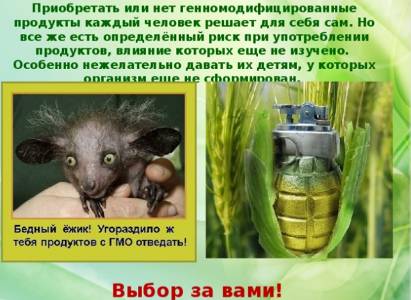 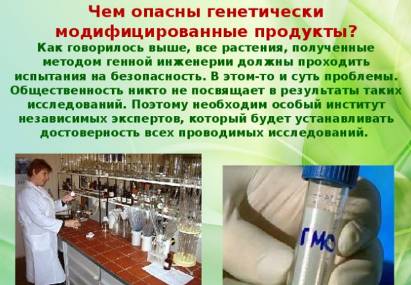 